Modelling benefits, costs and affordability of a novel gene therapy in hemophilia ARenske M.T. ten Ham1,2,3*, Simon Walker2, Marta Soares2, Geert W. J. Frederix1,3, Frank W.G. Leebeek4, Kathelijn Fischer5, Michiel Coppens6, Stephen Palmer21 Division of Pharmacoepidemiology and Clinical Pharmacology of the Utrecht Institute for Pharmaceutical Sciences (UIPS), Utrecht, The Netherlands, 2 Centre for Health Economics, University of York, York, United Kingdom, 3 Julius Centre for Health Sciences and Primary Care, University Medical Centre Utrecht, Utrecht University, 4 Department of Hematology, Erasmus University Medical Center, Rotterdam, the Netherlands, 5 Division Internal Medicine and Dermatology, Van Creveldkliniek, University Medical Center Utrecht, 6 Department of Vascular Medicine, Amsterdam University Medical Centres, Amsterdam, the Netherlands. *Corresponding author: R.M.T.tenHam-2@UMCUtrecht.nl.SUPPLEMENTAL MATERIALSFigure S1: Cost-effectiveness acceptability curve showing pairwise comparison. 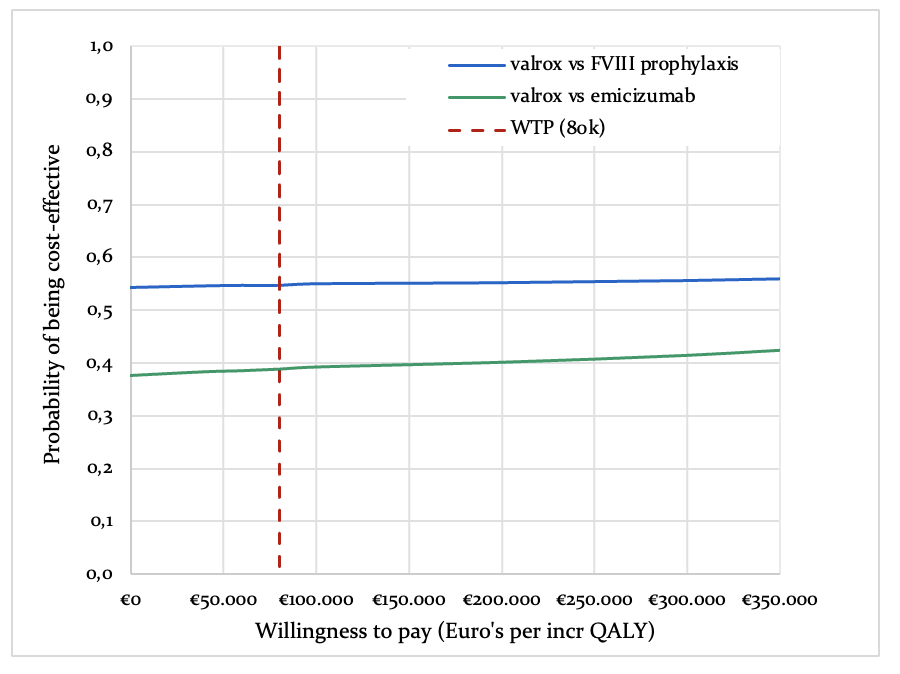 Valrox - valoctocogene roxaparvovec (Roctavian®). WTP – Willingness to pay threshold. QALY – Quality adjusted life year. inc – incremental.Figure S2: Deterministic sensitivity analysis valrox compared to prophylactic FVIII. Listed are the parameters displaying largest spread of incremental QALYs [A] and incremental costs [B].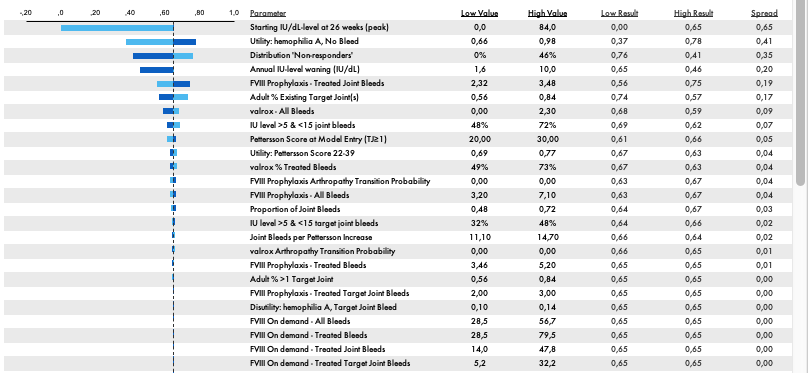 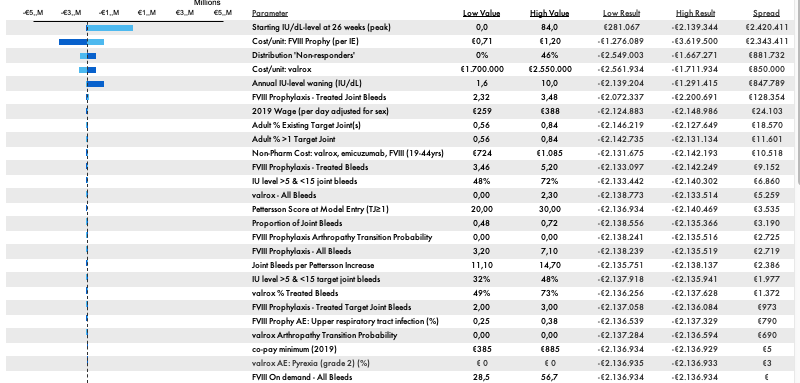 Valrox - valoctocogene roxaparvovec (Roctavian®). QALY – Quality adjusted life year.Figure S3: Deterministic sensitivity analysis valrox compared to prophylactic emicizumab. Listed are the parameters displaying largest spread of incremental QALYs [A] and incremental costs [B].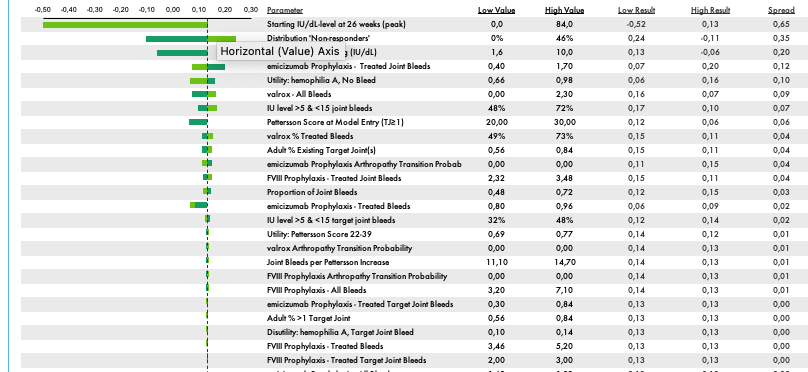 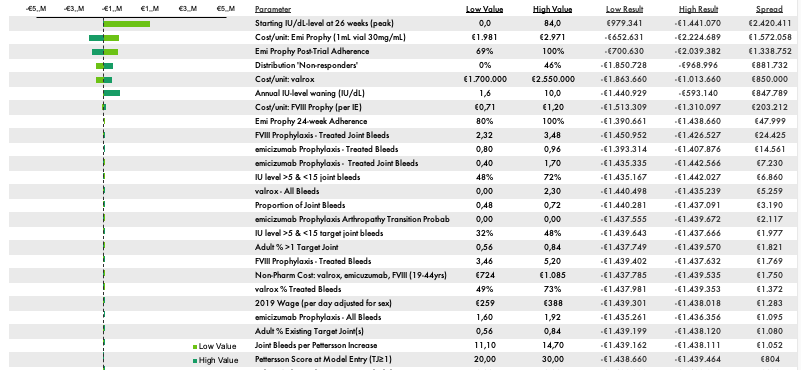 Valrox - valoctocogene roxaparvovec (Roctavian®). QALY – Quality adjusted life year.Figure 4: Results of the probabilistic sensitivity analysis in a cost-effectiveness plane (1000 iterations). [A] valrox compared to FVIII prophylaxis and [B] valrox compared to emicizumab. 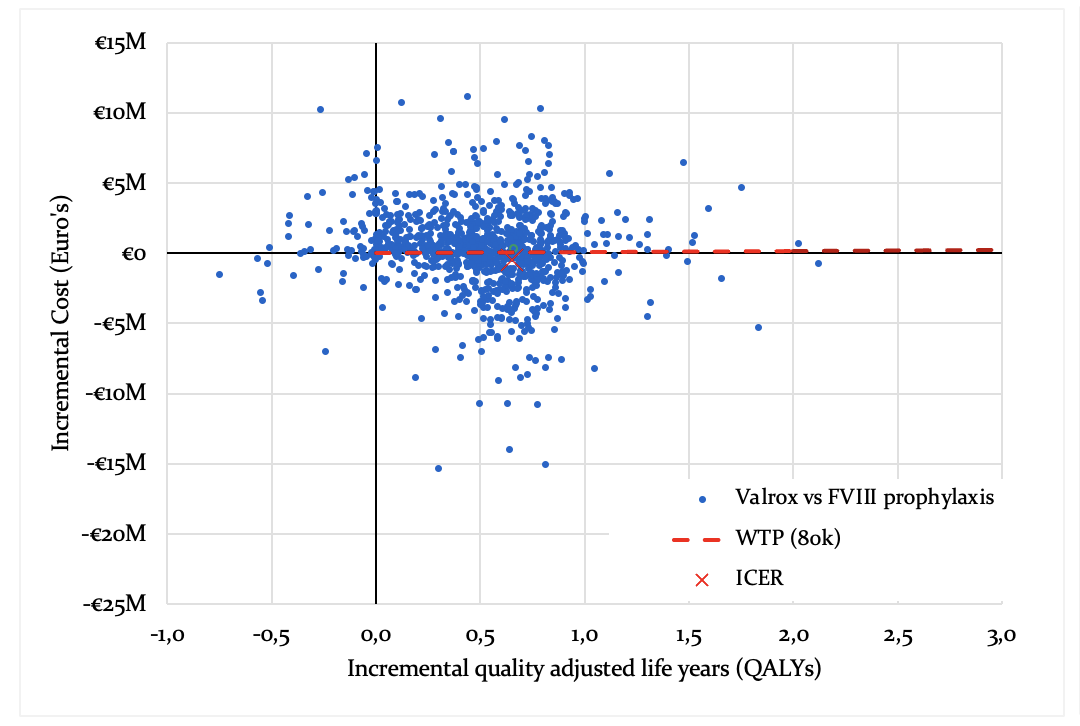 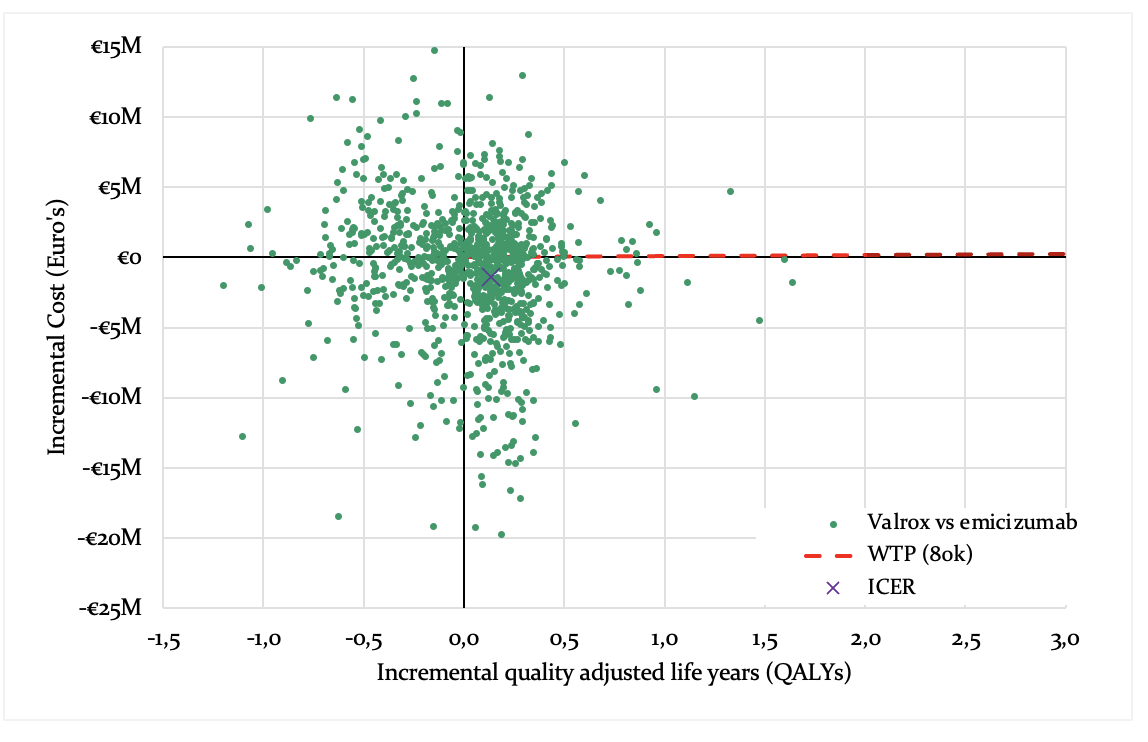 ICER - Incremental cost-effectiveness ration. Valrox - valoctocogene roxaparvovec (Roctavian®). WTP – Willingness to pay threshold.